Atlanta Community Schools 2022-23 Calendar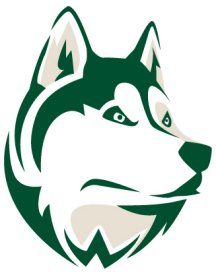 Student School Day – 8:00 am to 2:50 pm	                 		  Teacher School Day – 7:40 am to 2:55 pmAugust		24	Wednesday	Teachers’ First Day (Orientation and PD) – No School for StudentsAugust		25	Thursday	Teachers’ PD (AM + video assignments) – Open House 5:00 – 6:30 pmAugust	29	Monday	First Day for StudentsSeptember	2	Friday		No School (Labor Day Weekend)September	5	Monday	Labor Day – No SchoolSeptember 	30	Friday		Early Release (12:45 pm) – PDOctober 	20	Thursday	Early Release (12:45 pm) Parent/Teacher Conf. (1:00-4:00 / 5:00- 7:00 pm)October	21	Friday		Early Release (12:45 pm)October	31	Monday	Early Release (12:45 pm) – PD November	4	Friday		End of First Marking PeriodNovember	15	Tuesday	No School (Safety Day)November	23	Wednesday	Early Release for Students (12:45 pm)November	24	Thursday	Thanksgiving– No SchoolNovember	25	Friday		Thanksgiving Break – No SchoolDecember	9	Friday		Early Release (12:45 pm) – PDDecember	22	Thursday	Christmas Break Begins – No SchoolJanuary	3	Tuesday	School ResumesJanuary	16	Monday	No School (Martin Luther King, Jr. Day)January	20	Friday		Early Release for Students (12:45 pm) End of First Semester – Teacher Records PMFebruary	17	Friday		Early Release (12:45 pm) – PDFebruary	20	Monday	President’s Day - No School March		2	Thursday	Early Release (12:45 pm) Parent/Teacher Conf. (1:00-4:00 / 5:00- 7:00 pm)March		3	Friday		Early Release (12:45 pm)March		20	Monday	Spring Break Begins – No SchoolMarch 		27	Monday	School ResumesMarch 	31	Friday		End of Third Marking PeriodApril 		7	Friday		No School (Good Friday)April		28	Friday		PD – No School for StudentsMay		19	Friday		Early Release (12:45 pm) – PDMay		29	Monday	Memorial Day – No SchoolJune		7	Wednesday	Last Day and Early Release for Students (12:45 pm) End of Second Semester – Teacher Records PM